1.0 SUPPLEMENTAL REGULATIONSThe SCCA strives to ensure that ALL participants in its events and activities enjoy a welcoming environment. The SCCA supports equality of opportunity and treatment for all participants and will make every effort to maintain an environment that is free of harassment, discrimination, and any behavior that interferes with a safe, fun, and exciting experience. A commitment to a welcoming environment and the SCCA Values is expected of all its members and attendees, including drivers, workers, crew, guests, staff, contractors and exhibitors, and other participants at SCCA activities, sessions and social events and when representing the SCCA in print or electronic media.These Supplemental Regulations only cover the Drivers School.  Information regarding the Time Trials can be found on MSR. Information regarding the Pittsburgh Vintage Grand Prix can be found at the following link: www.pvgp.org/.This event will be conducted in accordance with the 2023 SCCA General Competition Rules, latest update and applicable Fastrack Bulletins which are found on the SCCA.com. The primary focus of the school will be safety, flags, driving the line and situational awareness. Drivers will not be judged on their lap times.  1.1	Drivers School will be held on the South Track Only.1.2	School is initially limited to a total of 25 Students, 10 open wheel and sports racers, and 15 closed wheel.  Adjustments may be made based on registrations.1.3	All Cars are required to go through technical inspection.1.4	All drivers should have a crew to prepare and gas their car between sessions.1.5	Driver Eligibility – All drivers holding a current SCCA novice Permit and current physical or other recognized organization novice or racing license is invited to participate. NOTE: Drivers without current competition licenses will be given priority.  1.6	The school will consist of a classroom session on Friday and both on-track and classroom sessions on Saturday. 1.7	The cost for the school is $350.  Students successfully completing the school and driving eligible cars, will be given a $100 discount for entering the August Divisional event or $50 discount for the PVGP Historic Races.1.8	Car Eligibility – All cars in compliance with the SCCA GCR are welcome.  In addition, any unclassed car that is in compliance with SCCA safety requirements is also welcome. Vintage Cars in compliance with SCCA safety requirements are also encouraged to attend. Hill Climb cars with full cages meeting the other SCCA harness and fire extinguisher requirements are eligible for the driver’s school.  Group 1 Cars will consist of all closed wheel cars.  Group 2 will consist of open wheel and sports racers.1.9	Drivers Safety Equipment.  All GCR mandated driver personal safety equipment must be worn by all drivers in all school sessions with the exceptions of instructor drive around.1.10	Students are required to review the Flag Descriptions, Driver Responsibilities and Passing Rules found in the SCCA GCR and on the SCCA website. A test will be administered at start of the first classroom session.  2.0	Officials:Chief Steward:	Bob Albert	Racerbob11@comcast.net Chairman of SOM	Matias Bonnier	matias.bonnier@gmail.comChief Instructor	Joe Teplitz3.0	Track and General RulesPittRace is a multi-use facility with other SCCA events occurring simultaneously this weekend. Entrants will only be permitted to park in the areas assigned to their particular event. Please refer to the included paddock map.  To minimize disruptions driver school entries are requested to paddock in the South Track Paddock, Area 8 or 9. There are powered spaces for rent by the track in this area also. 3.1 	EVENT REGISTRATION: Drivers must register online at www.\motorsportsreg.com.  The credit card on file will be processed upon registration at the track.  You may also pay by check or cash at the track if you prefer.The registrar can be reached though Motorsportreg or at:Beth Anselm(412)302-8289 between 6:00 and 9:00 pmAnselmscca@comcast.netNo entry will be considered official until all fees are received. Telephone cancellations WILL BE ACCEPTED.  Full refunds will be given to those entrants who cancel before 9:30 PM Thursday June1st, 2023. No refunds will be given once a car turns a wheel on track starting Saturday. A $50.00 charge will be assessed for any returned checks or declined credit or debit cards.  Failure to make a payment good within 60 days will result in a suspension of the Driver and/or Entrant’s SCCA licenses and membership.  3.2	CREDENTIALS: All officials, workers, drivers, crew, entrants, and guests must sign the Official SCCA waiver, or show their annual waiver hard card to be issued event credentials. Drivers and Entrants are responsible for their crew and guests. Everyone entering a hot area must be an SCCA member, and must wear the valid hot credential issued for this event. Weekend/trial SCCA memberships will be available at Registration for a cost of $25.00.3.3	WAIVERS: To enter the track, everyone must complete the PIRC electronic Waiver. After being admitted through the front gate, proceed to the Classrooms in the Event Center on Friday evening and the Steel Cities Trailer on Saturday for SCCA registration. All minor participants shall be registered and have a waiver signed by Parents/Custodians.  Contact your Region for the appropriate forms.3.4	CONTACT:  All on track body contact (including contact during drafting) that causes a car to act erratically and results in a change in position or a car leaving the course will be investigated. There will be a contact impound area at the rear of the grid following each session. Drivers having contact during their session must report here when they come off the track.3.5	SOC/BLACK FLAG: The Black Flag will be displayed at station 7 and South Track Start.  If you are Black Flagged, pull into the pit lane and report to the SOC/Black Flag area marked by cones and wait for an official to clear you to resume driving.3.6	SOUND: Sound will not be in effect for this event.3.7	TIMING & SCORING: Cars will not be timed or scored for this event.3.8	TRACK ANNOUNCEMENTS:  There is no PA system available in the South Track Paddock.3.9	TECH:  Will be located in a designated garage or in the paddock.   3.10	Operation of 2-way radios which interfere with Race Control and Track Communications is prohibited. 3.11	Pit Lane Signaling Only one (1) person per team will be permitted across the pit barrier for the purpose of signaling the driver, and then must return to the pits (track regulation).4.0	Additional PittRace Information and Track Rules4.1	GARAGES: A limited number of enclosed garages are available for rent from the track on a first come first serve basis. Contact the track at 724-535-1000 to make arrangements. 4.2	ELECTRICAL & PARKING: Some electrical hookups are available from the track. These hookups are available on a first come basis. Contact the track to reserve a hookup. Do not park parallel to the main paddock roads, all parking is pull in or back in only.4.3	DAMAGE: If Steel Cities Region receives a bill for facility damage and repair, or equipment used or expended, or other services related to a competitor, and not covered by SCCA insurance, the competitor or competitors responsible will be billed by the region for the damages.  Failure to pay the bill may result in suspension of the competitor’s competition license. 4.4	Running of un-muffled or loud engines is prohibited between 8PM and 7AM.4.5	Pittsburgh International Race Complex is a multi-venue shared facility.  All participants are subject to the Pittsburgh International Race Complex Track Rules and Regulations.  Copies of the current Track Rules are available at www.pittrace.com and are posted at the track.4.6	Water, Compressed Air, and Racing fuel are the responsibility of Pittsburgh International Race Complex and are planned to be available at the track. Pittsburgh International Race Complex Paddock speed limit is 5 MPH. Pittsburgh International Race Complex does not permit ATV's, Pit carts, or other motorized equipment or vehicles to be operated by anyone not holding a valid drivers license. All pit carts, scooters, atv’s, golf carts, etc must have their car number and class marked on the vehicle for easy identification as to which car it belongs to, in case it has to be moved.4.7	Tire Service:  Royale Race Tires will not be present at PittRace, to provide tire sales and service for this event.  Royale Race Tires is a Hoosier, Toyo, GoodYear Racing direct dealer; as well as other performance tire brands.  Please contact them directly.4.8	Unmanned Aerial Vehicles: No UAVs or Drones may be operated by anyone over the PittRace complex.  4.9	Camping is permitted at the track.  Arrangements should be made with the track’s management.  There may be a fee charged by PIRC.  SCCA workers will not be charged a fee. There are no water or sewer hookups available. The bathrooms in the event center and the lower garages have shower facilities.4.10	Pittsburgh International Race Complex reserves the right to summarily remove anyone from the property who is found using controlled substances or is under the influence of alcohol, or for any other reasons they may deem necessary. TRACK DIRECTIONSPittsburgh International Race Complex is located in Big Beaver Borough, Pennsylvania.  Conveniently located where the PA Turnpike and Route 60 meet, 45 minutes from Downtown Pittsburgh and only 30 Minutes from Pittsburgh International Airport. Exit the Pa Turnpike at exit #13 and go North on Rt.18, approx 3miles. The road into the track will be on your left after the second traffic light.  WWW.PITTRACE.COMTRACK ADDRESSPittsburgh International Race Complex201 Penndale RoadWampum, PA 16157724-535-1000COMPETITOR PARKING MAP* Please remember, to set up a compound for all your friends, you must all be there at the same time *ExtremeExperience 1A, 1B, 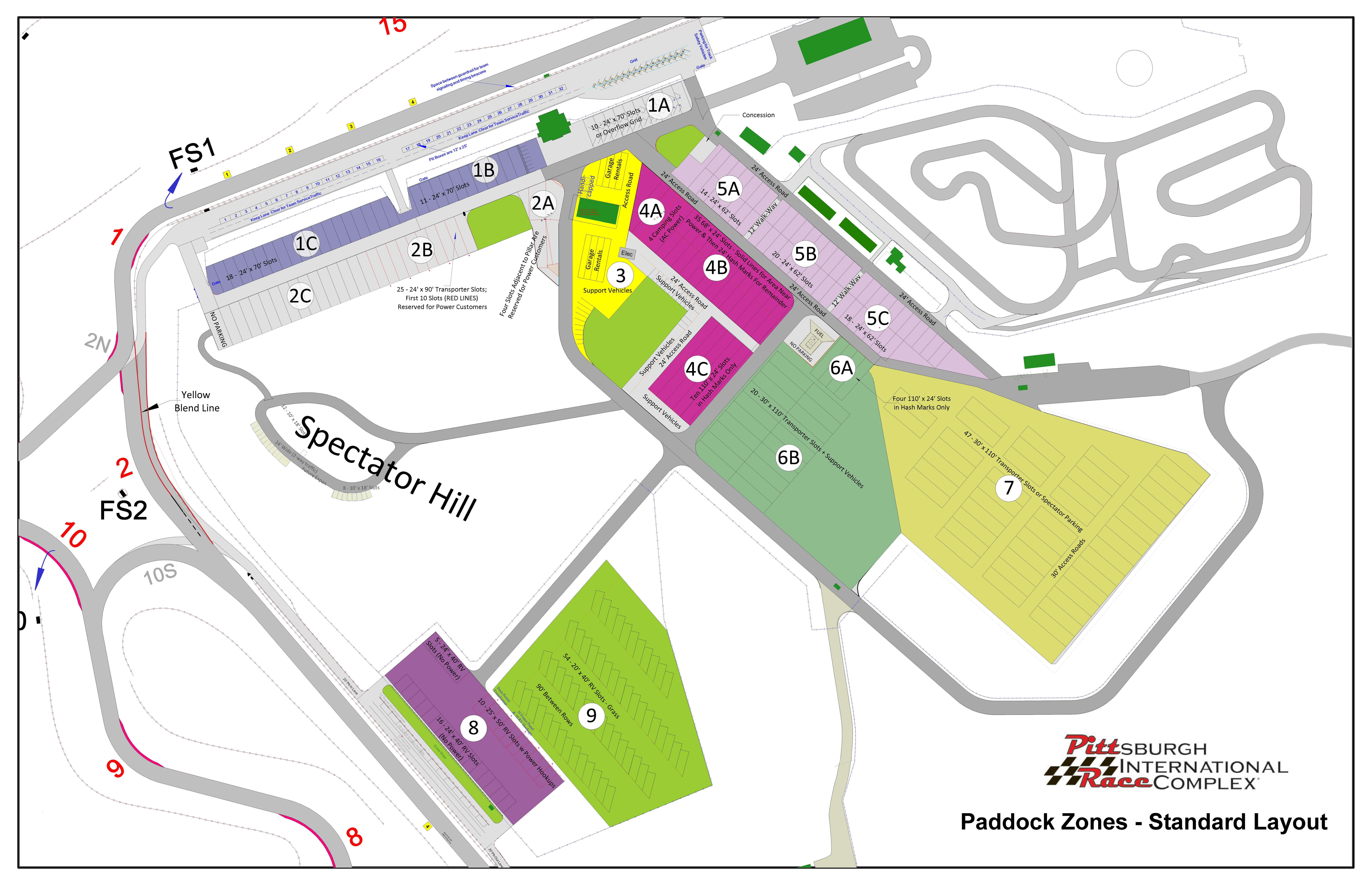 Driver’s School 8, Shared 4BPowered slots 2BSolo Parking 4C, 4BSolo Event Area 6A, 6B, 7Overflow parking, camping, and trailer jail  9Registration: Friday 6:00- 8:00PM  in the classroomRegistration: Friday 6:00- 8:00PM  in the classroomRegistration: Friday 6:00- 8:00PM  in the classroomRegistration: Friday 6:00- 8:00PM  in the classroomSaturday 7:00 -9:00 AM at the trailer in the South PaddockSaturday 7:00 -9:00 AM at the trailer in the South PaddockSaturday 7:00 -9:00 AM at the trailer in the South PaddockSaturday 7:00 -9:00 AM at the trailer in the South PaddockClassroom Session in Event Center 7:00 –9:30 PM (Pizza and soft drinks provided)Classroom Session in Event Center 7:00 –9:30 PM (Pizza and soft drinks provided)Classroom Session in Event Center 7:00 –9:30 PM (Pizza and soft drinks provided)Classroom Session in Event Center 7:00 –9:30 PM (Pizza and soft drinks provided)Meeting in South Paddock: Saturday 7:15 AMMeeting in South Paddock: Saturday 7:15 AMMeeting in South Paddock: Saturday 7:15 AMMeeting in South Paddock: Saturday 7:15 AM7:30 – 8:15Instructor Drive Arounds:1:00 – 1:30Group 28:30 – 8:50Group 1 (Closed Wheel)1:35 – 1:55Group 19:00 – 9:20Group 2 (Open Wheel and Sports Racers)2:00 – 2:20Group 29:30 – 9:50Group 1 2:25 – 2:45Group 110:00 – 10:20Group 2 2:50 – 3:10Group 210:30 – 10:50Group 13:15 – 3:35Group 111:00 – 11:20 Group 23:40 – 4:00Group 211:30 – 12:00 Group 14:10 – 4:40Group 112:00 – 1:00Lunch4:50 – 5:20Group 2